МИНИСТЕРСТВО СЕЛЬСКОГО ХОЗЯЙСТВА, ПИЩЕВОЙ И ПЕРЕРАБАТЫВАЮЩЕЙ ПРОМЫШЛЕННОСТИ КАМЧАТСКОГО КРАЯПРИКАЗ № 29/ г. Петропавловск-Камчатский			                                    2020 годаВ соответствии с частью 8 Порядка предоставления субсидии местным бюджетам на реализацию основного мероприятия 3.1 "Предоставление государственной поддержки на реализацию общественно-значимых проектов по благоустройству сельских территорий" подпрограммы 3 "Создание и развитие инфраструктуры на сельских территориях", утвержденного постановлением Правительства Камчатского края от 29.11.2019 № 503-,ПРИКАЗЫВАЮ:1. Утвердить форму заявки для участия в конкурсном отборе муниципальных образований в Камчатском крае для предоставления субсидий на реализацию общественно-значимых проектов по благоустройству сельских территорий в Камчатском крае согласно приложению 1 к настоящему приказу.2. Утвердить форму бизнес-плана по созданию и развитию крестьянского (фермерского) хозяйства согласно приложению 2 к настоящему приказу.4. Настоящий приказ вступает в силу через 10 дней после дня его официального опубликования. Министр                                                                                                 В.П. Черныш	                                                                                        СОГЛАСОВАНО:Приложение 1 к приказу Министерства сельского хозяйства, пищевой и перерабатывающей промышленности Камчатского края от «_____»_____2020 __________ЗАЯВКАна право участия в конкурсном отборе муниципальных образований в Камчатском крае для предоставления субсидий на реализацию общественно-значимых проектов по благоустройству сельских территорий в Камчатском крае__________________________________________________________________(ФИО заявителя)просим допустить меня к участию в конкурсном отборе на в рамках реализации подпрограммы 6 «Развитие сельскохозяйственной кооперации и малых форм хозяйствования», утвержденной постановлением Правительства Камчатского края от 29.11.2019 № 503-П, регионального проекта «Создание системы поддержки фермеров и развитие сельской кооперации в Камчатском крае».	Обязуюсь не позднее 15 календарных дней после объявления победителем по результатам конкурсного отбора конкурсной комиссии осуществить государственную регистрацию крестьянского (фермерского) хозяйства в органах Федеральной налоговой службы на территории Камчатского края___________ /ФИО/(Оформляется, в случае, если участник отбора не осуществил государственную регистрацию крестьянского (фермерского) хозяйства в органах Федеральной налоговой службы на территории Камчатского края) В соответствии с Порядком к заявлению прилагаю следующие документы на _____л., в том числе:1. Документ, удостоверяющий полномочия представителя (в случае обращения с заявкой представителя заявителя) на __л.;2. Бизнес-план на ____л.;3. План расходов на ____л.;4. Копия документа, удостоверяющего заявителя _____ л.;5. Выписка с банковского счета российской кредитной организации о наличии на данном счете средств, принадлежащих заявителю, в размере не менее 10 процентов собственных средств от стоимости каждого наименования приобретаемого имущества, указанных в плане расходов, заверенная российской кредитной организацией ____л.;6. Выписка из Единого государственного реестра юридических лиц или выписка из Единого государственного реестра индивидуальных предпринимателей (в случае если заявитель является зарегистрированным главой крестьянского (фермерского) хозяйства) ___л.;7. Выписка из Единого государственного реестра недвижимости, содержащая сведения о правах заявителя на земельный участок (земельные участки) из земель сельскохозяйственного назначения, оформленных в соответствии с законодательством Российской Федерации (при наличии) ____ л.;8. Документ, подтверждающий отсутствие у заявителя неисполненной обязанности по уплате налогов, сборов, страховых взносов, пеней, штрафов, процентов, подлежащих уплате в соответствии с законодательством Российской Федерации о налогах и сборах, выданный Федеральной налоговой службы по месту постановки заявителя на налоговый учет на ____л.;9. Документ, подтверждающий отсутствие у заявителя просроченной задолженности по возврату в бюджет Камчатского края субсидий, бюджетных инвестиций, предоставленных в том числе в соответствии с иными правовыми актами, и в случае, иной просроченной задолженности перед бюджетом бюджетной системы Российской Федерации, оформленный в свободной форме, подписанный заявителем и скрепленный его печатью (при наличии) ____л. Настоящим подтверждаю, что с условиями Порядка ознакомлен (а) и согласен (а).Согласен (согласна) на обработку своих персональных данных - фамилия, имя, отчество, адрес места жительства, паспортные данные, а также на размещение указанных персональных данных в общедоступном источнике Министерства. Ф.И.О. исполнителя ______________________ контактный телефон ______________________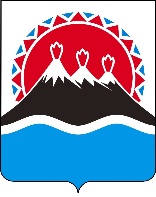 Об утверждении форм документов для участия в конкурсном отборе муниципальных образований в Камчатском крае для предоставления субсидий на реализацию общественно-значимых проектов по благоустройству сельских территорийЗаместитель начальника отдела экономики и финансового анализа___________________ О.П. ЗасмужецЗаместитель начальника отдела сельскохозяйственного производства ___________________П.Н. ЗименсРеферент__________________И.В. СкалацкаяКонсультант отдела экономики и финансового анализа__________________М.И. ФрумакЗаявительЗаявитель(подпись)(Ф.И.О.)датаМ.П.(при наличии)